Социальный контракт – это соглашение, которое заключается органами соцзащиты с гражданами и семьями, доход которых по независящим от них причинам ниже прожиточного минимума, установленного в соответствующем субъекте РФ.По этому соглашению орган социальной защиты населения обязуется оказать денежную помощь на безвозмездной основе, а граждане берут на себя обязательство улучшить свое материальное положение в долгосрочной перспективе. В соответствии с Законом Челябинской области от 02.07.2020 г. № 187-ЗО «О государственной социальной помощи в Челябинской области» предусмотрено оказание государственной социальной помощи на основании социального контракта малоимущим гражданам в целях стимулирования их активных действий по преодолению трудной жизненной ситуации.         С 1 января 2021 года в соответствии с Порядком назначения и выплаты государственной социальной помощи в виде социального пособия на основании социального контракта в Челябинской области (Постановление Правительства Челябинской области от 16.07.2014 №332-П (в редакции постановления Правительства Челябинской области от 21.09.2021 г. №450-П) граждане, среднедушевой доход которых по независящим от них причинам ниже величины прожиточного минимума, имеют право на получение государственной социальной помощи на основании социального контракта:по поиску работы  Ежемесячная сумма выплат безработным по социальному контракту в целях поиска работы устанавливается в размере прожиточного минимума для трудоспособного населения, установленного в Челябинской области на год заключения социального контракта (14 966.00 рублей).Общий период ежемесячных выплат в размере прожиточного минимума по социальному контракту, заключенному в целях поиска работы, составляет не более 4 месяцев:Выплаты:       1. Первая выплата производится в течении месяца с даты заключения соцконтракта, при условии, что гражданин зарегистрировался в Центре занятости населения в качестве безработного или ищущего работу.       2. Три последующие выплаты осуществляются в течение 3 месяцев с даты подтверждения трудоустройства, при условии продолжения работы.       При направлении Заявителя на прохождение профессионального обучения и дополнительного профессионального образования в организациях, осуществляющих образовательную деятельность на территории Челябинской области, имеющих лицензию на реализацию дополнительных профессиональных программ, основных программ профессионального обучения, Заявителю назначается социальное пособие в размере 7483.00 рублей (½ прожиточного минимума для трудоспособного населения, установленного в Челябинской области на год заключения социального контракта), не более трех месяцев. Размер социального пособия на оплату стоимости курса обучения составляет не более 30 000 рублей. Оплата стоимости курса обучения производится в течение первого месяца обучения. Государственная социальная помощь на основании контракта предоставляется при соблюдении следующих условий: Заявитель и члены его семьи должны быть гражданами Российской Федерации, проживающими на территории Сосновского района Челябинской области;  Семья по независящим от заявителя и членов его семьи причинам имеет среднедушевой доход ниже величины прожиточного минимума, установленной в Челябинской области в расчете на душу населения (в настоящее время он равен – 13 730.00 рублей).Документы, необходимые для предоставления государственной социальной помощи на основании социального контракта: заявление о предоставлении государственной социальной помощи на основании социального контракта на имя руководителя органа социальной защиты населения по месту жительства по установленной форме; копии документов, удостоверяющих личность заявителя и членов его семьи; для граждан имеющих детей - копию свидетельства (свидетельств) о рождении ребенка (детей); документы, подтверждающие доход семьи за последние три месяца (справка о доходах с места работы, для безработных граждан справка с центра занятости населения);Обязанности безработного по социальному контрактуВ рамках социального контракта по поиску работы безработный обязан: осуществить поиск работы с последующим заключением трудового договора в период действия социального контракта; пройти в период действия социального контракта профессиональное обучение или получить дополнительное профессиональное образование, если указанное обязательство установлено социальным контрактом; ежемесячно представлять в орган социальной защиты населения документы, подтверждающие факт выполнения мероприятий программы социальной адаптации; уведомить орган социальной защиты населения в течение 3 рабочих дней о досрочном прекращении выполнения мероприятий программы социальной адаптации, трудовой деятельности в период действия социального контракта; представлять по запросу органа социальной защиты населения информацию об условиях жизни гражданина (семьи гражданина) в течение 3 месяцев со дня окончания срока действия социального контракта.Кроме того, в социальном контракте указываются следующие требования к конечному результату: заключение гражданином трудового договора в период действия социального контракта; повышение денежных доходов гражданина (семьи гражданина) по истечении срока действия социального контракта.Для консультаций и оформления государственной социальной помощи на основании социального контракта Вам необходимо обратиться в муниципальное учреждение «Комплексный центр социального обслуживания населения» Сосновского муниципального района Челябинской области Отделение срочного социального обслуживания:Заведующий отделениемДоновская Наталья АлександровнаСпециалисты по социальной работе:Неволина Виктория ВладимировнаМухина Галина МихайловнаПарфентьева Наталья Гайсовна Приёмные дни: понедельник - пятницас 8:45 до 16:00Обед с 13:00 до 13:51Наш адрес:Челябинская областьСосновский районс. Долгодеревенское,ул. Северная, д.14 тел.:(8-351-44) 45-3-77  kcson11@minsoc74/ru Официальный сайт:kcso16.eps74.ru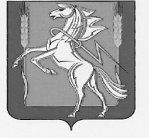 МУНИЦИПАЛЬНОЕ УЧРЕЖДЕНИЕ«КОМПЛЕКСНЫЙ ЦЕНТР СОЦИАЛЬНОГО ОБСЛУЖИВАНИЯ НАСЕЛЕНИЯ»СОСНОВСКОГО МУНИЦИПАЛЬНОГО РАЙОНАЧЕЛЯБИНСКОЙ ОБЛАСТИОтделение  срочного социального обслуживания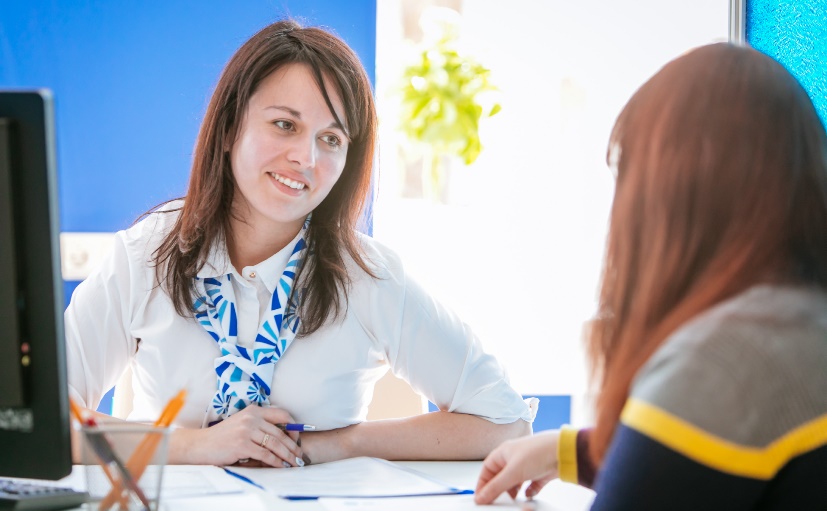 Социальный контракт по поиску работыс. Долгодеревенское